IN MEMORIAM
Андрей Семенович Немзер 
(10 июня 1957 – 9 декабря 2023)(Ruthenia. 2023. Б.д. URL: https://ruthenia.ru/document/553216.html)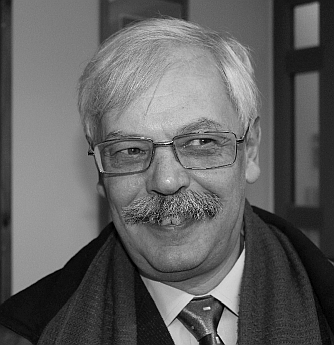 Сегодня ушел из жизни наш большой друг. Хотя за время своей короткой, но тяжелой болезни он как будто готовил нас к утрате, все равно невозможно ни осознать, ни пережить эту потерю. Андрей Немзер, коренной москвич, всю жизнь в Москве проживший, с начала 1970­х гг. бывал в Тарту столь часто, что мы привыкли считать его членом кафедры. Он всегда был в курсе всех наших дел и начинаний, переживал с нами все горести и радости, был, что называется, «на подхвате» и неизменно выручал во всех трудных обстоятельствах. Нельзя было представить тартускую конференцию без его участия, и он выступал не только с докладами, всегда глубокими и захватывающими, но и с острыми и точными репликами по другим докладам. С Андреем дискуссии на конференциях неизменно бывали интересными и продуктивными. Редкий наш сборник выходил без его статьи. А сколько статей он отрецензировал, скольким диссертациям оппонировал, сколько лекций прочитал тартуским студентам (заодно и преподавателям, поскольку его лекций не пропускал никто) — и по современной литературе, и по литературе XIX века. Его эрудиция была огромна, память превосходна, его лекторский диапазон охватывал всю русскую литературу от начала до современности. Его манера изложения — страстная, напористая, побуждающая к соразмышлению, захватывала аудиторию. Трудно оценивать научные достижения современника и друга, тем не менее, очевидно, что Андрея Немзера можно считать одним из самых выдающихся современных историков русской литературы. Из его многочисленных книг нелегко выделить главную (они все — главные), и все же в первую очередь хочется назвать монографию «При свете Жуковского: Очерки истории русской литературы» (2013), хотя нельзя не упомянуть и книг о Солженицыне («“Красное Колесо” А. Солженицына: Опыт прочтения», 2011; «Проза Александра Солженицына. Опыт прочтения», 2019) и Д. Самойлове («“Мне выпало счастье быть русским поэтом…”: Пять стихотворений Давида Самойлова», 2020). Начав перечислять, трудно остановиться: его вступительные статьи и комментарии к изданиям Д. Самойлова, А.К. Толстого и более ранние — к прозе В.А. Соллогуба (ему была посвящена и диссертация Немзера — «Литературная позиция В.А. Соллогуба, 1830–1840­е гг.», 1983) и мн. др. — это фактически тоже небольшие монографии, ибо Андрей писал всегда сжато и с предельной концентрацией смысла. Он сочетал в себе ученого-филолога и литературного критика, много лет печатавшего статьи (не только о литературе) в газетах и ведущих журналах (они были объединены в серии его книг «Дневник читателя»). Заинтересованные читатели могут проследить за этой хроникой на нашем сайте. Основное жизненное кредо Андрея Немзера — преданность русской литературе. Ей он служил и как ученый, и как критик, и как преподаватель. Говоря о пушкинском окружении, Ю.М. Лотман особенно выделял И.И. Пущина и всегда подчеркивал как выдающееся качество то, что он был «другом друзей своих». Лотман считал это не только прекрасной чертой личности, но и заслугой перед сущностью жизни и культуры. Эти слова можно с полным правом отнести к Андрею Немзеру. Преданный друг, человек бескомпромиссный, всегда готовый отстаивать свои убеждения, он был страстен и добр, полон сочувствия к окружающим — ближним и дальним, равно готов к обоснованным выражениям заслуженной приязни и справедливого негодования. Склоняем голову в глубокой скорби. Память об Андрее всегда пребудет с нами. Сочувствуем горю жены, дочерей и всех близких и друзей. Кафедра русской литературы Тартуского университета Редакция «Рутении»